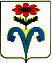 АДМИНИСТРАЦИЯ ПЕРЕДОВСКОГО СЕЛЬСКОГО ПОСЕЛЕНИЯ ОТРАДНЕНСКОГО РАЙОНА ПОСТАНОВЛЕНИЕ от  26.12.2018		                      	           		№  91ст-ца ПередоваяО порядке разработки и утверждения бюджетного прогнозаПередовского сельского поселения Отрадненского районана долгосрочный периодВ соответствии со статьей  170.1 Бюджетного кодекса Российской Федерации      п о с т а н о в л я ю:1. Утвердить Порядок разработки и утверждения бюджетного прогноза Передовского сельского поселения Отрадненского района на долгосрочный период (прилагается).2. Старшему финансисту администрации Передовского сельского поселения (Данелия) обеспечить опубликование (обнародование) настоящего постановления в установленном порядке.3.  Постановление вступает в силу со дня его опубликования (обнародования) и распространяется на правоотношения, возникшие с 1 января 2019 года.Глава Передовского сельского поселения Отрадненского района                                             Г.И. ЯковенкоПРИЛОЖЕНИЕУТВЕРЖДЁНпостановлением Передовского сельского поселения Отрадненского района26.12.2018 г. от  №131 ПОРЯДОКразработки и утверждения бюджетного прогнозаПередовского сельского поселения Отрадненского районана долгосрочный период1. Настоящий Порядок определяет правила разработки и утверждения, период действия, а также требования к составу и содержанию бюджетного прогноза Передовского сельского поселения Отрадненского района на долгосрочный период (далее – Бюджетный прогноз).2. Бюджетный прогноз разрабатывается и утверждается каждые три года  на шесть и более лет на основе прогноза социально-экономического развития Передовского сельского поселения Отрадненского района на долгосрочный период (далее – Долгосрочный прогноз).В Бюджетный прогноз могут быть внесены изменения без продления периода его действия на основании изменений в Долгосрочный прогноз и в решение Совета Передовского сельского поселения Отрадненского района о бюджете Передовского сельского поселения Отрадненского района на очередной финансовый год и на плановый период.Разработка (подготовка проекта изменений) Бюджетного прогноза осуществляется финансовым управлением.3. Бюджетный прогноз включает:1) основные подходы к формированию бюджетной политики Передовского сельского поселения Отрадненского района на долгосрочный период;2) основные характеристики бюджета Передовского сельского поселения Отрадненского района и консолидированного бюджета Передовского сельского поселения Отрадненского района, а также показатели объема муниципального долга Передовского сельского поселения Отрадненского района;3) показатели финансового обеспечения муниципальных программ Передовского сельского поселения Отрадненского района  на период их действия, а также прогноз объемов бюджетных ассигнований бюджета Передовского сельского поселения Отрадненского района на осуществление непрограммных направлений деятельности;4) иные показатели, характеризующие бюджет Передовского сельского поселения Отрадненского района и консолидированный бюджет Отрадненского района.4. Проект Бюджетного прогноза (Бюджетный прогноз, проект изменений Бюджетного прогноза) (за исключением показателей финансового обеспечения муниципальных программ Передовского сельского поселения Отрадненского района) представляется администрацией Передовского  сельского поселения Отрадненского района Совет Передовского сельского поселения Отрадненского района одновременно с проектом решения  Совета Передовского сельского поселения Отрадненского района о бюджете Передовского сельского поселения Отрадненского района на очередной финансовый год и на плановый период. 5. Финансист администрации Передовского сельского поселения Отрадненского района в целях разработки Бюджетного прогноза (подготовки проекта изменений Бюджетного прогноза) направляет в Финансовое управление администрации муниципального образования Отрадненский район:1) до 1сентября текущего финансового года параметры Долгосрочного прогноза (изменения Долгосрочного прогноза) и пояснительную записку к ним;2) до 20 сентября текущего финансового года сведения о показателях ресурсного обеспечения муниципальных программ Передовского сельского поселения Отрадненского района на период их действия;3) до 1 декабря текущего финансового года параметры Долгосрочного прогноза (изменения Долгосрочного прогноза) с учетом корректировки Долгосрочного прогноза в соответствии с решением Передовского сельского поселения Отрадненского района и пояснительную записку к ним.6. Финансист администрации Передовского сельского поселения Отрадненского района:1) до 12 октября текущего финансового года направляет в администрацию Передовского сельского поселения Отрадненского района проект Бюджетного прогноза (Бюджетный прогноз, проект изменений Бюджетного прогноза) в составе документов и материалов, представляемых одновременно с проектом решения Совета Передовского сельского поселения Отрадненского района о бюджете Передовского сельского поселения Отрадненского района на очередной финансовый год и на плановый период;2) в срок, не превышающий двух месяцев со дня рассмотрения проекта решения Совета Передовского сельского поселения Отрадненского района о бюджете Передовского сельского поселения Отрадненского района на очередной финансовый год и на плановый период, уточняет показатели проекта Бюджетного прогноза и представляет  главе Передовского сельского поселения Отрадненского района для рассмотрения и утверждения проект Бюджетного прогноза (проект изменений Бюджетного прогноза).7. Бюджетный прогноз (изменения Бюджетного прогноза) утверждается (утверждаются) главой Передовского сельского поселения Отрадненского района  в срок, не превышающий двух месяцев со дня официального опубликования решения Совета Передовского сельского поселения Отрадненского района о бюджете Передовского сельского поселения Отрадненский район на очередной финансовый год и на плановый период.Старший экономист администрацииПередовского сельского поселения	    Н.А. Данелия